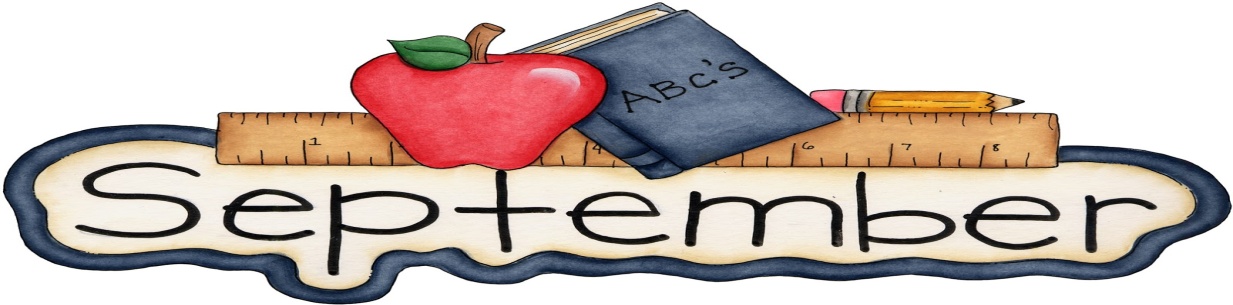 JEDILNIKPridržujemo si pravico do spremembe jedilnika, v primeru, da ni mogoče zagotoviti ustreznih živil.*- Označeni alergeni v živilihJEDILNIKPridržujemo si pravico do spremembe jedilnika, v primeru, da ni mogoče zagotoviti ustreznih živil.*- Označeni alergeni v živilihPridržujemo si pravico do spremembe jedilnika, v primeru, da ni mogoče zagotoviti ustreznih živil.*- Označeni alergeni v živilihPONEDELJEK, 13. 9. 2021PONEDELJEK, 13. 9. 2021MalicaKosiloJajčni namaz*(jajce, mleko), ajdov  kruh* (gluten pšenica, ima lahko sledi jajc, soje, oreškov, mleka in sezama), kisla kumarica, čajJuha z zvezdicami*(gluten pšenica, jajce), hrenovka s krompirjevo prikuho*(gluten pšenica),  kitajsko zeljePop. malica: Kruh z rezino sira*(gluten, laktoza, ima lahko sledi jajc, soje in sezama), paprikaPop. malica: Kruh z rezino sira*(gluten, laktoza, ima lahko sledi jajc, soje in sezama), paprikaTOREK, 14. 9. 2021TOREK, 14. 9. 2021MalicaKosiloMlečni močnik s čokoladnim posipom*(mleko), bananaKostna juha z ribano kašo*(gluten, jajce), goveji zrezek v omaki*(gluten), kus kus*(gluten), rdeča pesaPop. malica: 100% breskov sok, grisini*(gluten, soja, sezam, žveplov dioksid, lahko vsebuje sledi arašidov)Pop. malica: 100% breskov sok, grisini*(gluten, soja, sezam, žveplov dioksid, lahko vsebuje sledi arašidov)SREDA, 15. 9. 2021SREDA, 15. 9. 2021MalicaKosiloDelani kruh*(gluten pšenica in rž, ima lahko sledi jajc, mleka, soje in sezama), pečena klobasa, gorčica*(gorčično seme), sokGobova kremna juha*(gluten pšenica, mleko), narastek iz prosene kaše *(jajce, mleko), breskevŠolska shema: BorovnicePop. malica: Mlečna rezina Lumpi*(gluten, jajce, mleko, soja)Pop. malica: Mlečna rezina Lumpi*(gluten, jajce, mleko, soja)ČETRTEK, 16. 9. 2021ČETRTEK, 16. 9. 2021MalicaKosiloKruh iz kmečke peči*(gluten pšenica in rž, ima lahko sledi jajc, soje, mleka in sezama), pašteta*(mleko), paprika, čajJuha z zvezdicami*( gluten pšenica, jajce), pečena piščančja bedra, pražen krompir, mešana solataPop. malica: Kruh z zeliščnim namazom*(gluten, laktoza, ima lahko sledi jajc, mleka, soje in sezama), korenčekPop. malica: Kruh z zeliščnim namazom*(gluten, laktoza, ima lahko sledi jajc, mleka, soje in sezama), korenčekPETEK, 17. 9. 2021PETEK, 17. 9. 2021MalicaKosiloKoruzni kruh*( gluten pšenica, ima lahko sledi jajc, soje, oreškov, mleka in sezama), maslo*(mleko), med, čaj, jabolkoKostna juha z rezanci*( gluten pšenica, jajce), testenine s sirovo omako *(gluten pšenica, laktoza, jajce), zelena solata Pop. malica: Sončnična štručka*(gluten, soja, mleko, ima lahko sledi jajc, oreškov in sezama)Pop. malica: Sončnična štručka*(gluten, soja, mleko, ima lahko sledi jajc, oreškov in sezama)PONEDELJEK, 20. 9. 2021PONEDELJEK, 20. 9. 2021MalicaKosiloMoravski kruh*(gluten pšenica in rž, zrnje soje,  ima lahko sledi jajc, mleka in sezam. semena), skutni namaz*(mleko), melona, čajRičet s prekajenim mesom*(gluten pšenica), domače pecivo s sadjem*(gluten pšenica, mleko, jajce), sokPop. malica: Hruška, masleni piškoti*(gluten, jajce, mleko, soja)Pop. malica: Hruška, masleni piškoti*(gluten, jajce, mleko, soja)TOREK, 21. 9. 2021TOREK, 21. 9. 2021MalicaKosiloSendvič  s  šunkarico*(gluten pšenica, soja, mleko, ima lahko sledi jajc, oreškov in sezama), paprika, čaj Ragu juha*( gluten pšenica, jajce), krompirjevi žganci (dödöli)*(mleko, gluten pšenica), zelena solata, sadjePop. malica: Pisana pletenica*(gluten, soja , ima lahko sledi jajc, mleka, oreškov in sezama), sokPop. malica: Pisana pletenica*(gluten, soja , ima lahko sledi jajc, mleka, oreškov in sezama), sokSREDA, 22. 9. 2021SREDA, 22. 9. 2021MalicaKosiloMleko s čokoladnimi kroglicami  *(gluten pšenica, jajce, mleko), bananaPorova juha*(mleko), puranji zrezek v naravni omaki*(gluten pšenica),  dušen riž z grahom, zelena solata Šolska shema: JabolkaŠolska shema: JabolkaPop. malica: Kruh z jogurtovim maslom*(gluten, mleko, ima lahko sledi jajc, soje in sezama), paprika Pop. malica: Kruh z jogurtovim maslom*(gluten, mleko, ima lahko sledi jajc, soje in sezama), paprika ČETRTEK, 23. 9. 2021ČETRTEK, 23. 9. 2021MalicaKosiloMesno-zelenjavna enolončnica, domači  delani  kruh*(gluten pšenica in rž, ima lahko sledi jajc, mleka, soje  in sezama), napolitanka*(mleko, gluten pšenica, soja, mleko)Cvetačna kremna juha*( gluten pšenica, mleko), ajdova kaša z mletim mesom,  rdeča pesa, breskevPop. malica: Čokoladna ploščica *(gluten pšenica, jajce, mleko, soja, lešniki), sveži jabolčni krhljiPop. malica: Čokoladna ploščica *(gluten pšenica, jajce, mleko, soja, lešniki), sveži jabolčni krhljiPETEK, 24. 9. 2021PETEK, 24. 9. 2021MalicaKosiloMini pizza*(gluten pšenica, soja, mleko, ima lahko sledi jajc, oreškov in sezama), sokJuha z zdrobovimi žličniki*(gluten pšenica, jajce), sojini polpeti*(soja, jajce, gluten pšenica), paradižnikova  omaka*(gluten pšenica),  pire  krompir*(mleko), jabolkoPop. malica: Sadni pinjenec*(mleko)Pop. malica: Sadni pinjenec*(mleko)PONEDELJEK, 27. 9. 2021PONEDELJEK, 27. 9. 2021PONEDELJEK, 27. 9. 2021MalicaMalicaKosiloŠtručka s šunko in sirom *(gluten pšenica, soja, mleko, ima lahko sledi jajc, oreškov in sezama), čajŠtručka s šunko in sirom *(gluten pšenica, soja, mleko, ima lahko sledi jajc, oreškov in sezama), čajBograč, domači  delani  kruh*(gluten pšenica in rž, ima lahko sledi jajc, mleka, soje in sezama), marmeladni buhtelj*(gluten, jajce, mleko)Pop. malica: Skuta s sadjem*(mleko)Pop. malica: Skuta s sadjem*(mleko)Pop. malica: Skuta s sadjem*(mleko)TOREK, 28. 9. 2021TOREK, 28. 9. 2021TOREK, 28. 9. 2021MalicaMalicaKosiloSadni jogurt*(laktoza, gluten pšenica), večzrnata žemljica*( gluten pšenica, rž ima lahko sledi jajc, laktoze in sezamovo seme)Sadni jogurt*(laktoza, gluten pšenica), večzrnata žemljica*( gluten pšenica, rž ima lahko sledi jajc, laktoze in sezamovo seme)Pasulj*(gluten pšenica), dnevno mešani kruh *(gluten pšenica in rž, soja,  ima lahko sledi jajc, mleka in sezama), domače sadno pecivo *(gluten pšenica, mleko, jajce)Pop. malica: Puding*(mleko)Pop. malica: Puding*(mleko)Pop. malica: Puding*(mleko)SREDA, 29. 9. 2021SREDA, 29. 9. 2021SREDA, 29. 9. 2021MalicaMalicaKosiloGraham kruh*(gluten pšenica, soja, ima lahko sledi jajc, mleka in sezama), ribji namaz*(mleko, ribe), sveža kumarica, čajGraham kruh*(gluten pšenica, soja, ima lahko sledi jajc, mleka in sezama), ribji namaz*(mleko, ribe), sveža kumarica, čajŠpargljeva kremna juha*(mleko), mesna lazanja *(mleko, jajce, gluten pšenica), radičeva solataŠolska shema: Paradižnik Šolska shema: Paradižnik Šolska shema: Paradižnik Pop. malica: Mini pica*(gluten pšenica, soja, mleko, ima lahko sledi jajc, oreškov in sezama)Pop. malica: Mini pica*(gluten pšenica, soja, mleko, ima lahko sledi jajc, oreškov in sezama)Pop. malica: Mini pica*(gluten pšenica, soja, mleko, ima lahko sledi jajc, oreškov in sezama)ČETRTEK, 30. 9. 2021ČETRTEK, 30. 9. 2021ČETRTEK, 30. 9. 2021MalicaMalicaKosiloMlečna juha s hrenovko in krompirjem*(laktoza, gluten pšenica), dnevno  mešani  kruh*( gluten pšenica, rž ima lahko sledi jajc, laktoze in sezamovo seme), jabolkoMlečna juha s hrenovko in krompirjem*(laktoza, gluten pšenica), dnevno  mešani  kruh*( gluten pšenica, rž ima lahko sledi jajc, laktoze in sezamovo seme), jabolkoZelenjavna kremna  juha*(mleko), piščančja nabodala, pražen krompir, mešana solata, sokPop. malica: Sadna solataPop. malica: Sadna solataPop. malica: Sadna solataPETEK, 1. 10. 2021PETEK, 1. 10. 2021PETEK, 1. 10. 2021MalicaKosiloKosiloMoravski kruh*(gluten pšenica, ječmen ima lahko sledi jajc, zrnje soje, laktoze, oreškov in sezam. semena), kuhano jajce*(jajce), sveža kumaricaJuha z zvezdicami*(gluten pšenica), ocvrt ribji file*(gluten pšenica, jajce), krompirjeva solata z radičemJuha z zvezdicami*(gluten pšenica), ocvrt ribji file*(gluten pšenica, jajce), krompirjeva solata z radičemPop. malica: Kruh z rezino sira*(gluten, mleko, ima lahko sledi jajc, soje in sezama), paradižnikPop. malica: Kruh z rezino sira*(gluten, mleko, ima lahko sledi jajc, soje in sezama), paradižnikPop. malica: Kruh z rezino sira*(gluten, mleko, ima lahko sledi jajc, soje in sezama), paradižnik